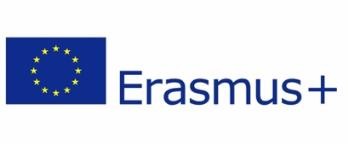 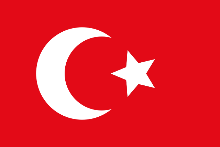 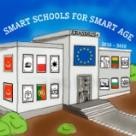 Smart School for Smart Age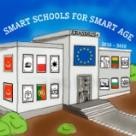 Lesson plan - Erasmus +Smart School for Smart AgeLesson plan - Erasmus +Subject: MathSubject: MathNumber of lessons: 2Number of lessons: 2Teachers: Murat Avanoğlu, Deniz AyataTeachers: Murat Avanoğlu, Deniz AyataTopic:  BASIC GEOMETRIC FORMULAS AND PROPERTIESTopic:  BASIC GEOMETRIC FORMULAS AND PROPERTIESKey words: Geometry, Formula, PropertiesKey words: Geometry, Formula, PropertiesLessons objectives:Identify and define points lines, line segments, rays, and planes.Classify angles as acute, right, obtuse, or straight.Lessons objectives:Identify and define points lines, line segments, rays, and planes.Classify angles as acute, right, obtuse, or straight.ResourcesComputers with internet access;	Multimedia projects;	Tablets with internet access;Mobile Phones with internet accessResourcesComputers with internet access;	Multimedia projects;	Tablets with internet access;Mobile Phones with internet accessLessons sequence/activityBasic geometric formulas and properties with student learning assistance center (SLAC) (2 Lessons)Lessons sequence/activityBasic geometric formulas and properties with student learning assistance center (SLAC) (2 Lessons)Web Toolshttps://study.com/https://www.txstate.edu/slac/1.Learn -BASIC GEOMETRIC FORMULAS AND PROPERTIES- First 2 Pageshttps://gato-docs.its.txstate.edu/slac/Subject/Math/Pre-Algebra/Basic-Geometiric-Formulas-and-Properties/Basic%20Geometiric%20Formulas%20and%20Properties.pdf2.Learn– BASIC PROBLEMS OF GEOMETRY- Last 3 Pageshttps://gato-docs.its.txstate.edu/slac/Subject/Math/Pre-Algebra/Basic-Geometiric-Formulas-and-Properties/Basic%20Geometiric%20Formulas%20and%20Properties.pdf3.Quiz – BASIC GEOMETRIC FORMULAS AND PROPERTIES Quizhttps://study.com/academy/practice/quiz-worksheet-basic-geometry-formulas-rules.html